Bogotá. D.C, septiembre 14 de 2022Honorable RepresentanteAGMETH ESCAF TIJERINO	Presidente Comisión Séptima ConstitucionalCámara de RepresentantesCiudad. -Referencia: Informe de Ponencia para Segundo Debate al proyecto de ley No. 168/2021 Cámara “POR MEDIO DEL CUAL SE DICTAN DISPOSICIONES EN MATERIA DE INSTALACIÓN OBLIGATORIA DE BEBEDEROS EN ESPACIO PÚBLICO”.Respetado Señor Presidente, Conforme a la designación que nos hiciera la mesa directiva de la Comisión Séptima Constitucional Permanente, el día 16 de agosto de 2022, como PONENTES para rendir informe correspondiente al proyecto de la referencia y en los términos de los artículos 150, 153 y 156 de la Ley 5ta de 1992 y lo contenido en la Constitución Política de Colombia, rendimos el informe de ponencia para segundo debate, de acuerdo con las condiciones que sobre la materia se expresan en su contenido. De los Representantes, BETSY  PEREZ ARANGO 	                             MARTHA LISBETH ALFONSO JURADOCoordinadora Ponente		                 PonenteRepresentante a la Cámara	                             Representante a la Cámara							Contenido del Informe de Ponencia – Segundo DebateEl presente informe de ponencia contiene 8 puntos fundamentales que hacen parte de su estructura así: Antecedentes de la iniciativa. Objeto de la iniciativa.Normatividad e Impacto Fiscal Experiencias relacionadas con la iniciativaEstructura del Proyecto de Ley y Modificaciones. Consideración de las Ponentes.Análisis sobre posible conflicto de interés. Proposición. ANTECEDENTES DE LA INICIATIVA Es importante señalar que esta iniciativa fue radicada en la legislatura pasada y publicada en la gaceta número 666 de 2019 y no logró seguir su trámite legislativo, por lo que fue radicado nuevamente, el 3 de agosto de 2021, por el Honorable Representante, ahora Honorable Senador Fabián Díaz Plata, convirtiéndose en el Proyecto de Ley 168 de 2021 Cámara “Por medio del cual se dictan disposiciones en materia de instalación obligatoria de bebederos en espacio público”. Este proyecto de ley fue publicado en la gaceta No. 1029 de 2021.Mediante oficio CSPCP 3.7 711-2021, la Mesa Directiva de la Comisión Séptima Constitucional Permanente de la Cámara de Representantes, designó como ponentes para primer debate a los H.R Fabián Díaz Plata y H.R. Juan Carlos Reinales Agudelo.Se presentaron dos ponencias para primer debate, las cuales fueron publicadas en la gaceta 1507 de 2021 (pág. 20 y ss.)  la ponencia realizada por el Representante Fabián Díaz Plata y en la gaceta 1551 de 2021 (pág. 2 y ss.) la ponencia del Representante Juan Carlos Reinales Agudelo.El día 27 de abril del 2022 fue aprobado en primer debate en la Comisión Séptima Constitucional Permanente de la Cámara de Representantes, donde se presentaron proposiciones y se realizaron algunas modificaciones al Proyecto de Ley, tal como consta en el Acta 41 de la Comisión.Mediante oficio No. CSPCP 3.7 – 673-22 del 16 de agosto de 2022, hemos sido designadas la Honorable Representante Martha Lisbeth Alfonso Jurado – ponente y Betsy Judith Perez Arango, como coordinadora ponente, con oficio No. SPCP 3.7. 708.2022 del 31 de agosto y recibido por nuestra oficina el 05 de septiembre de 2022, se concedió prorroga por 15 días calendario.OBJETO DE LA INICIATIVAEl presente Proyecto de Ley, establece medidas para garantizar el acceso al agua potable en el espacio público en todo el territorio nacional.NORMATIVIDAD E IMPACTO FISCAL El autor del Proyecto de Ley –PL-, en su exposición de motivos iniciales (gaceta 1029 de 2021) cita: CONSTITUCIÓN El derecho fundamental al agua se vincula con una serie de requerimientos materiales mínimos para la existencia digna de una persona, a esto lo ha denominado la corte constitucional mínimo vital. Bajo esta idea se han estimado las proporciones máximas de restricción de la dimensión prestacional de algunos derechos, dicho de otra manera, el tope de las limitaciones que puede imponerse a una persona sobre el acceso a determinado bien indispensable para la vida digna, en el caso del agua ha estimado la corte que bajo cualquier circunstancia se debe garantizar por lo menos 50 litros de agua por persona al día (T740 2011).Las obligaciones a cargo del Estado en materia de servicios públicos surgen del artículo 365 de la Constitución cuando señala que son inherentes a la finalidad social del Estado y debe este asegurar su prestación eficiente a todos los habitantes del territorio nacional. Igualmente, por mandato del artículo 366 de la Carta Política, el bienestar general y el mejoramiento de la calidad de vida de la población son finalidades del Estado siendo objetivo fundamental de su actividad la solución de las necesidades insatisfechas, entre otras, las de saneamiento y agua potable.La jurisprudencia constitucional ha reconocido que el derecho fundamental al agua se encuentra ligado al principio de dignidad humana, pues éste constituye un elemento para tener unas condiciones materiales de existencia adecuadas (vivir bien). Ha dicho también la Corporación que el suministro permanente e ininterrumpido de agua es el medio para hacer efectiva esa garantía constitucional. (T-103 de 2016)La Corte ha considerado que la administración municipal es responsable de garantizar el abastecimiento continuo y permanente del servicio de agua, si la prestación del mismo es directa, pero también en aquellas ocasiones en las cuales se contrata a un tercero para encargarse del suministro, o cuando por circunstancias geográficas las comunidades constituyen acueductos comunitarios o veredales destinados específicamente a la satisfacción de un grupo de personas que no tienen acceso a los acueductos instalados para abastecer un municipio.( T-103 de 2016)LEGISLACIÓN El artículo 76 de la Ley 715 de 2001, estableció dentro de las competencias de los municipios “directa o indirectamente, con recursos propios, del Sistema General de Participaciones u otros recursos, promover, financiar o cofinanciar proyectos de interés municipal y en especial ejercer las siguientes competencias (…) 76.1. Servicios Públicos. Realizar directamente o a través de terceros en materia de servicios públicos además de las competencias establecidas en otras normas vigentes la construcción, ampliación rehabilitación y mejoramiento de la infraestructura de servicios públicos”. ACUERDOS INTERNACIONALES La integridad en la gobernanza en el sector del agua es condición indispensable para alcanzar los Objetivos de Desarrollo Sostenible (ODS); no solo los objetivos en materia de agua, sino también los que apuntan a poner fin al hambre, a promover la agricultura sostenible, a lograr la igualdad de género y a generar fuentes de energía sostenible confiables. La integridad es esencial para proteger el medio ambiente y los ecosistemas y para construir ciudades seguras y sostenibles. Entre los Objetivos de Desarrollo Sostenible (ODS), el objetivo 6 —garantizar la disponibilidad de agua y saneamiento para todos— va más allá del agua potable y el saneamiento, y abarca la higiene, la gestión de las cuencas fluviales con especial énfasis en la gestión integrada de los recursos hídricos, y las preocupaciones ambientales. En la meta 6.2 se menciona explícitamente la necesidad de las mujeres y las niñas de saneamiento e higiene adecuados y en condiciones de igualdad. “El agua se considera como un derecho fundamental y, se define, de acuerdo con lo establecido por el Comité de Derechos Económicos, Sociales y Culturales, como “el derecho de todos de disponer de agua suficiente, salubre, aceptable, accesible y asequible para el uso personal o doméstico”. El agua se erige como una necesidad básica, al ser un elemento indisoluble para la existencia del ser humano. El agua en el ordenamiento jurídico colombiano tiene una doble connotación pues se erige como un derecho fundamental y como un servicio público. En tal sentido, todas las personas deben poder acceder al servicio de acueducto en condiciones de cantidad y calidad suficiente y al Estado le corresponde organizar, dirigir, reglamentar y garantizar su prestación de conformidad con los principios de eficiencia, universalidad y solidaridad.” Autonomía de las Entidades TerritorialesConforme a la Sentencia C- 298 de 2016 de la Corte Constitucional, Magistrado Ponente Alberto Rojas Ríos, se enfatiza sobre este precepto lo siguiente: Se tiene que el artículo 287 C.P. reiteró que las entidades territoriales gozan de autonomía para la gestión de sus intereses.  Sin embargo, el mismo texto señala que ese grado de autonomía está circunscrito a los límites previstos en la Constitución y la ley.  Este grado de autonomía se expresa, entre otras facetas, en los derechos de las entidades territoriales a (i) gobernarse por autoridades propias; (ii) ejercer las competencias que les correspondan; (iii) administrar los recursos y establecer los tributos necesarios para el cumplimiento de sus funciones; y (iv) participar en las rentas nacionales. Nótese que la Carta Política refiere a derechos, como la categoría teórica que agrupa los anteriores ámbitos constitucionalmente protegidos de las entidades territoriales.  A partir de esta consideración, la jurisprudencia de esta Corte ha considerado, tanto que esos derechos son exigibles judicialmente, entre otros mecanismos a través de la acción pública de inconstitucionalidad, como que los mismos conforman el núcleo esencial del grado de autonomía de los entes territoriales, el cual opera como límite a la actividad legislativa referida a la definición concreta de las competencias de esos entes. Siendo que, es posible concluir que de manera facultativa no estaría sobrepasando los límites que tiene el legislador ante el principio de autonomía de las entidades territoriales, entendido aplicable a lo estipulado en este proyecto.Sobre el impacto fiscal de este proyecto de leyFrente al artículo 7º Análisis del impacto fiscal de las normas de la Ley 819 de 2003 Por la cual se dictan normas orgánicas en materia de presupuesto, responsabilidad y transparencia fiscal y se dictan otras disposiciones, la Honorable Corte Constitucional se pronunció sobre su interpretación de la siguiente manera en la Sentencia C-502 de 2007:“36. Por todo lo anterior, la Corte considera que los primeros tres incisos del art. 7° de la Ley 819 de 2003 deben entenderse como parámetros de racionalidad de la actividad legislativa, y como una carga que le incumbe inicialmente al Ministerio de Hacienda, una vez que el Congreso ha valorado, con la información y las herramientas que tiene a su alcance, las incidencias fiscales de un determinado proyecto de ley. Esto significa que ellos constituyen instrumentos para mejorar la labor legislativa.Es decir, el mencionado artículo debe interpretarse en el sentido de que su fin es obtener que las leyes que se dicten tengan en cuenta las realidades macroeconómicas, pero sin crear barreras insalvables en el ejercicio de la función legislativa ni crear un poder de veto legislativo en cabeza del Ministro de Hacienda.Y en ese proceso de racionalidad legislativa la carga principal reposa en el Ministerio de Hacienda, que es el que cuenta con los datos, los equipos de funcionarios y la experticia en materia económica. Por lo tanto, en el caso de que los congresistas tramiten un proyecto incorporando estimativos erróneos sobre el impacto fiscal, sobre la manera de atender esos nuevos gastos o sobre la compatibilidad del proyecto con el Marco Fiscal de Mediano Plazo, le corresponde al Ministro de Hacienda intervenir en el proceso legislativo para ilustrar al Congreso acerca de las consecuencias económicas del proyecto. Y el Congreso habrá de recibir y valorar el concepto emitido por el Ministerio. No obstante, la carga de demostrar y convencer a los congresistas acerca de la incompatibilidad de cierto proyecto con el Marco Fiscal de Mediano Plazo recae sobre el Ministro de Hacienda.Por otra parte, es preciso reiterar que, si el Ministerio de Hacienda no participa en el curso del proyecto durante su formación en el Congreso de la República, mal puede ello significar que el proceso legislativo se encuentra viciado por no haber tenido en cuenta las condiciones establecidas en el art. 7° de la Ley 819 de 2003. Puesto que la carga principal en la presentación de las consecuencias fiscales de los proyectos reside en el Ministerio de Hacienda, la omisión del Ministerio en informar a los congresistas acerca de los problemas que presenta el proyecto no afecta la validez del proceso legislativo ni vicia la ley correspondiente.”EXPERIENCIAS RELACIONADOS CON LA INICIATIVAAcceso al agua potable en Colombia Aunque en la última década, la cobertura de acueducto a nivel nacional registró una mejora sustancial, pasando de 79.7% en 1993 a 86.1% en el 2003, La cobertura del servicio de acueducto no llega a 3,6 millones de personas y en alcantarillado falta cubrir a 5,6 millones de colombianos. Del total de planes de desarrollo, en Colombia, 568 municipios (56%) incluyen la cobertura urbana de acueducto en sus diagnósticos, mientras que el 44% restante no lo hace. Para las zonas rurales y de población dispersa, solo el 35% de los municipios incluyen el dato de cobertura de acueducto.La tasa de morbilidad y mortalidad infantil por enfermedades relacionadas con el consumo de agua de baja calidad, entre las que se encuentran la diarrea y el cólera, aún es alta en el país. Las malas aguas generan un impacto negativo en la salud pública que según cálculos recientes asciende aproximadamente a 1,96 billones de pesos al año, de los cuales el 70% corresponde al impacto de la morbilidad y mortalidad por enfermedades diarreicas y el 30% restante al gasto en prevención.En esta medida una de las estrategias centrales para la universalización del acceso al derecho fundamental al agua potable es desvincular el acceso al servicio público de agua potable de la unidad habitacional, adicionando un valor de bienestar al espacio público que se espera repercuta en la calidad de vida de los habitantes e impacte sobre las inequidades en el acceso propias de las grandes urbes.Caso París (Francia).A nivel internacional es importante tomar como ejemplo lo hecho en Paris (Francia), con la construcción y puesta en funcionamiento de bebederos de agua potable para la ciudadanía. Es importante señalar que París, es una de las ciudades que ha logrado avances significativos en la instalación de puntos para dispensación de agua potable al público de manera gratuita en sus parques, alamedas y algunas avenidas principales. Es importante precisar sobre el surgimiento de política pública que garantiza el agua potable. Un artículo publicado por IAGUA (2020) “Las fuentes de agua potable surgen por el aumento del precio del agua que impedía a las clases de bajo poder económico acceder a ella. Eso, además de generar problemas de higiene, llevó a muchos a sustituirla por el vino (mucho más barato) generando graves problemas sociales y de deshidratación. Sin embargo, no sólo se pretendía solventar un problema de salud pública, sino que buscaba hacerlo de la forma más artística posible, de tal forma que las fuentes sirvieran también como elemento ornamental”. Esta iniciativa se desarrolló en el siglo XIX donde destacó la estética del diseño de las fuentes de agua. En París, al año 2020 se contaba 1.200 puntos de agua potable en la ciudadIgualmente, a 2020 ya se contaba con fuentes de agua con gas; a esa fecha y tomando los datos de la revista iagua.es (2020): “Hoy en París, en 8 lugares distintos de la ciudad puedes encontrar estas fuentes - dispensadores para poder llenar tu botella, conocidas como la pétillante (el espumoso), usando un sistema de inyección de CO2, convierten artificialmente el agua de la red, en agua con gas”.Dice Fernández (2018) “A los franceses les encanta el agua con gas, tanto que su consumo casi supera al del agua sin gas. En su intento de frenar el consumo de agua embotellada que se vende en supermercados u otros puntos de venta, el ayuntamiento parisino ha tenido la idea de instalar fuentes de agua con gas (fontaine petillante) gratuita en todos sus barrios. Al menos una fuente de agua con gas por barrio”. El caso de Manizales Desde el año 2017 se viene implementando un modelo de bebederos de agua potable públicos en la ciudad de Manizales, basado en las solicitudes de las juntas administradoras locales, solventando de esta manera la asignación territorial de los puntos de hidratación a través de la participación ciudadana. Asimismo, en la ejecución de estos, se ha contado con el desarrollo de convenios entre las empresas de servicios públicos y la entidad territorial. La experiencia de la ciudad de Manizales es importante en cuanto pone de manifiesto la viabilidad del proyecto. Por su parte, dentro de las estrategias de responsabilidad social empresarial de Aguas de Manizales, se encuentra la instalación de puntos de hidratación gratuitos, con los cuales se pretende contribuir a la mejora de la calidad de vida de los habitantes y visitantes de la ciudad, garantizando el acceso de los usuarios al agua potable de manera permanente y segura, a partir de los puntos de hidratación gratuitos, priorizando su consumo como bien público. (Aguas de Manizales, 2017) Así mismo, en 2019, los ediles comunitarios, lograron con la inversión de los recursos de Partidas Globales entregados por la Alcaldía de Manizales a través de la Secretaría de Desarrollo Social, la inversión de sus recursos para gestionar por medio de Aguas de Manizales S.A. E.S.P. La compra de dos nuevos equipos de hidratación gratuita para el sector de la Estación los Fundadores y cerca al CAI de la Plaza Alfonso López.     ESTRUCTURA DEL PROYECTO DE LEY Y MODIFICACIONES Se toma la estructura y el articulado aprobado en primer debate del proyecto de ley No. 168 de 2021 cámara “POR MEDIO DEL CUAL SE DICTAN DISPOSICIONES EN MATERIA DE INSTALACIÓN OBLIGATORIA DE BEBEDEROS EN ESPACIO PÚBLICO”. (Aprobado en la Sesión presencial del 27 de abril de 2022, Comisión VII Constitucional Permanente de la H. Cámara de Representantes, Acta No. 41). Y en la columna a la central las modificaciones que presentamos para el segundo debate: El Proyecto de Ley consta de 11 artículos iniciales incluidos la vigencia así:CONSIDERACIONES DE LAS PONENTESPara las ponentes del presente PL, es necesario atender las observaciones realizadas en el transcurso de trámite del proyecto de ley, y de esta manera de forma sopesada considerarlas dentro del tecnicismo jurídico, y de beneficio al ciudadano. Ahora bien, es importante considerar la practicidad de una ley, su necesidad y lo que ella quiere expresar en beneficio general, pero también se debe evitar que a través de la ley, se realicen acciones que lo que termina en ultimas es volviendo a futuro más dispendioso poner en funcionamiento y de una manera más practica este tipo de infraestructura; es pertinente señalar que si a futuro cambian las normas técnicas de construcción y las característica que trata el artículo 3 del PL (tal como fue aprobado en primer debate), para ponerlo en práctica, deberíamos recurrir a una nueva ley, es por esto que a nuestro concepto no es viable algunos artículos que entraremos a modificar.Como lo expondremos a continuación de esta ponencia, para las fechas del primer debate y de esta ponencia, los Ministerios de Salud, de Vivienda, Ciudad y Territorio y el Ministerio de Hacienda han dado concepto opuesto a este PL, por considerarlo que:“existen disposiciones legales y reglamentarias que permiten el desarrollo de lo pretendido en el proyecto de ley como son la Ley 9 de 1979, el Decreto 1504 de 1998, incorporado en el libro 2, parte 2, titulo 3, capítulo 1 del Decreto 1077 de 2015, y la Resolución 14861 de 1985, principalmente, lo cual suscitara la reflexión en torno a la necesidad de la norma” En el presente PL, se le llama bebederos de agua, pero en normas como el Decreto 1504 de 1998 - Por el cual se reglamenta el manejo del espacio público en los planes de ordenamiento territorial- en su artículo 5, numeral II, elementos complementarios – elementos de servicios tales como (los definió) “…. Surtidores de agua…”En el mismo sentido lo encontramos en el Decreto 1077 de 2015 en el artículo 2.2.3.1.5 Elementos del espacio público. El espacio público está conformado por el conjunto de los siguientes elementos constitutivos y complementarios, 2. Elementos complementarios, 2.2.1 Mobiliario, 2.2.1.5 Elementos de servicio tales como: parquímetros, bicicleteros, surtidores de agua, casetas de ventas, casetas de turismo, muebles de emboladores. (subrayado es nuestro)Frente a las características que trata el Articulo 3 del presente PL, es necesario expresar que la Resolución No. 14861 de 1985 del Ministerio de Salud, articulo 26, ya había dictado los requisitos para la instalación de los mismos así:Artículo 26º- De los bebederos. Cuando se instalen bebederos de agua potable, se deberán cumplir, entre otros, los siguientes requisitos: a) Situados en sitios de fácil acceso al público en general. b) La altura de salida del agua estará entre 0.75 y 0.90 metros. c) El dispositivo para su funcionamiento no deberá requerir un esfuerzo mayor a 3 lb. d) No se presentarán esquinas a bordes filudos que puedan ocasionar daño a la piel. e) Que el chorro de agua no impacte sobre el bebedero.Por todo lo anterior, es que tomamos la decisión de realizar ajustes pertinentes al PL.Ahora bien, Colombia ha venido transitando el proceso de cambio de uso de los plásticos de un solo uso. De ahí que hoy se cuente con la Ley 2232 del 7 de julio de 2022 "POR LA CUAL SE ESTABLECEN MEDIDAS TENDIENTES A LA REDUCCIÓN GRADUAL DE LA PRODUCCIÓN Y CONSUMO DE CIERTOS PRODUCTOS PLÁSTICOS DE UN SOLO USO Y SE DICTAN OTRAS DISPOSICIONES", la cual en su artículo primero nos expresa que el objeto de la misma es “Con el fin de resguardar los derechos fundamentales a la vida, la salud y el goce de un ambiente sano, se establecen medidas orientadas a la reducción de la producción y el consumo de plásticos de un solo uso en el territorio nacional, se dictan disposiciones que permitan su sustitución gradual por alternativas sostenibles y su cierre de ciclos, y se establecen medidas complementarias”. (subrayado es nuestro).En el Artículo 7°., fija la creación de una “Política Nacional de Sustitución del Plástico de Un Solo Uso. El Ministerio del Ambiente y Desarrollo Sostenible o quien haga sus veces, elaborará y pondrá en marcha una Política Nacional cuyo objeto principal será la reducción de la producción y consumo de productos plásticos de un solo uso, para lo cual deberá incluir acciones efectivas para lograr la sustitución progresiva por alternativas sostenibles en los términos del artículo 2°, en cumplimiento del Plan Nacional para la Gestión Sostenible de los Plásticos de un Solo Uso y hacer efectiva la prohibición relativa a la introducción al mercado, comercialización y/o distribución de estos productos en los plazos señalados en el artículo 5°. Para la formulación de la Política, se debe tener en cuenta la participación efectiva del sector público, el sector privado y a la sociedad civil con el fin de promover la sustitución de plástico de un solo uso por alternativas sostenibles.”Se encuentran estudios que nos dan luces de la posible crisis que afrontaremos de no tomar medidas frente al caso de las botellas plásticas de un solo uso y su uso en la venta de agua potable por parte de las embotelladoras y distribuidores de la misma.Como lo expresa el trabajo de grado de Juan Felipe Reyes y Jessica Paola Noguera, titulado “Plan de negocios para la creación de una empresa dedicada a dispensar agua potable por medio de máquinas automáticas en la ciudad de Bogotá”, presentando ante la Universidad Distrital Francisco José de Caldas (2021):El sector de la producción de agua embotellada en el país ha tenido un crecimiento sostenido desde 2010. Ese año se consumieron 794,1 millones de litros y aumentó, el año pasado, hasta 946,6 millones de litros.  El comportamiento permitió, según la firma de análisis, que en volumen el mercado creciera 19,6% en los últimos cinco años con una tendencia positiva de 3,6% cada año El comportamiento de Colombia va a la par con el del mundo. Esta industria crece a una tasa de 10% anual y, según un estudio de la empresa BCC Research, moverá más de US$195.000 millones en 2018 (p. 10).Actualmente existe una alta contaminación ambiental generada por el uso excesivo de botellas plásticas. Cerca del 80% de estas botellas no son recicladas convirtiéndose en un agente contaminante para el entorno afectando diferentes nichos ecológicos; una botella PET tarde cerca de 700 años en descomponerse. Analizando la demanda de este sector y el crecimiento de la conciencia ambiental en la ciudad, nuestra empresa purificará y distribuirá agua atendiendo la necesidad ecológica del planeta. La venta de agua será por medio de máquinas dispensadoras automáticas, localizadas en diferentes lugares donde las personas además de cuidarse así mismas tengan conciencia ambiental, la idea es impulsar a las personas a utilizar termos para no seguir acumulando botellas plásticas cuya disposición final no es la adecuada (p. 35).En el caso de Colombia, las cifras arrojan que durante 365 días se consumen 949,6 millones de litros de agua, que representan US$438,9 millones. Raúl Ávila, experto en industria de la Universidad Nacional, dijo que el mercado local de agua ha crecido a tasas de 4% o 5% y ha generado la creación de alrededor de 800 compañías comercializadoras de agua en botella (Forero, 2016) (p.36)En Colombia, una empresa nacional es la que puntea el ranking con mayor participación. Postobón posee 52,2% del mercado en el país, el cual también se ha visto favorecido con la tendencia mundial.  En la segunda casilla se encuentra Coca Cola Company, con 31,20%; y en tercer lugar está PepsiCo Inc., con 4,60% del mercado. (P.37)
Las ciudades con más empresas fabricantes de agua embotellada son: Bogotá con 100 empresas registradas, 30 en Villavicencio, 18 en Cartagena, 14 en Cali, Montería y Neiva,13 en Barranquilla, 12 en Medellín y Santa Marta y 10 en Cúcuta, Ibagué, Maicao, Yopal y Riohacha.  Más de 53 mil familias colombianas (cerca de 0,4%) consumen agua embotellada, con una alta tasa de crecimiento anual igual al 12% en promedio. San Andrés y Providencia (donde existe menos cobertura del acueducto público), Orinoquía y Amazonía, son las regiones donde se consume más agua embotellada siguiendo Barranquilla, a pesar de tener abastecimiento de agua publica con cobertura del 100% y una de las mejores tasas de calidad del agua potable del país. (P.38)En este orden de ideas, para las ponentes, si bien, los Ministerios dieron conceptos opuestos a la iniciativa, es imprescindible avanzar en el PL, por lo cual se hace necesario realizar los ajustes al articulado, para evitar situaciones, que afecten el marco fiscal de mediano plazo de las entidades territoriales en el futuro inmediato y establecer que la reglamentación técnica, este a cargo del Ministerio que actualmente tiene a cargo el manejo y dirección del agua potable en el país. También es importante señalar, que el compromiso por evitar envases de un solo uso, también cuenta y es de máxima importancia el ahorro que este PL le dará a los colombianos y colombianas, por incurrir en la compra de productos comerciales de agua embotelladas o en bolsas plásticas. Para tal fin citamos, el trabajo de grado ante la Universidad El Bosque, de Sandra María Carvalho Dos Santos denominado “Consumo de agua embotellada en envases plásticos y sus consecuencias para la salud familiar y comunitaria” (2020)En Bogotá no es muy diferente. Una botella de agua común cuesta en el 2020, en promedio 1,800 pesos/250ml, mientras el agua del grifo proveída por el acueducto de Bogotá con precio del 2019, cuesta 2 pesos/250ml, en el estrato 6, donde los costos de vida son más altos. Se podrían llenar 900 botellas de 250ml con agua del grifo por el precio de una sola botella (sin contar con los costos del envase)Estudios recientes revelan que los estratos socioeconómicos con ingreso altos destinan para la compra de agua embotellada cerca de 600.000 COP al año y los estratos bajos gastan aproximadamente 100.000 COP anualmente. Sin embargo, para los estratos altos el consumo de agua embotellada solo representa el 0.03% de sus ingresos, mientras que para los estratos bajos es el 0.09 % de sus ingresos, es decir que, para la gente más pobre, el consumo de agua embotellada implica una mayor carga económica (pág. 21)Entonces al hacer realidad este PL en Ley de la Republica, le estaríamos ayudando en el ahorro a los colombianos y colombianas, ya que tomarían el agua directamente del dispensador instalados en espacio públicos de cada una de las ciudades o municipios de Colombia. Queremos señalar que la modificación del artículo 10 (aprobado en primer debate y ahora con la nueva numeración artículo 9, de esta ponencia), se debe básicamente a la falta de agua potable en la mayoría de municipios de Colombia, tal como se evidencia en el documento Informe Nacional de Calidad del Agua para Consumo Humano - INCA 2020-:Se observa que la calidad del agua fue apta para el consumo humano en 570 municipios en el 2018, 622 en el 2019 y 573 en el 2020, situación que refleja una mejora del 0.5% en el número de municipios que suministraron agua potable del 2018 al 2020. Pese a lo anterior se presentó una disminución en 49 municipios sin riesgo en la calidad del agua del 2019 al 2020.En los 573 municipios con nivel de riesgo sin riesgo de la vigencia 2020, se concentra la mayor parte de la población urbana del país.En términos generales, comparando los niveles de riesgo de las vigencias 2018 y 2020, en la mayoría de los municipios se mejoró la calidad del agua suministrada, dado que para los niveles de riesgo bajo y medio el número de municipios disminuyó en un 31% y para el nivel de riesgo alto en un 4%. Para el caso del nivel de riesgo inviable sanitariamente, se observa una disminución significativa en los municipios de un 61% para las vigencias señaladas.VENTA DE AGUA EMBOTELLADA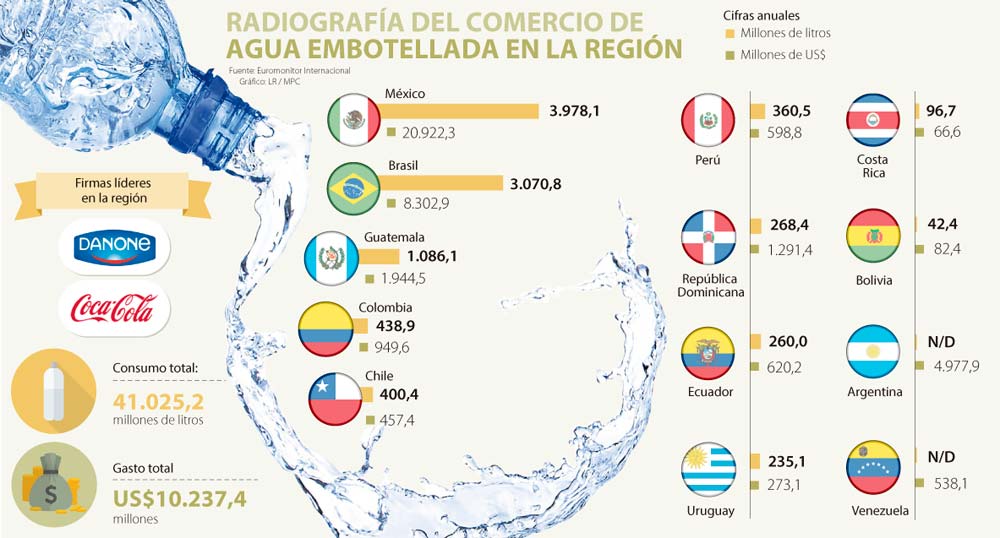 El comercio de agua embotellada es un negocio con grandes rentabilidades, que mueve $10.237 millones de dólares al año, una cifra mucho más alta que el PIB de naciones como Haití. (La República, 2016)Según datos de Euromonitor Internacional, el consumo de este líquido en 13 países de la región es de 41.025 millones de litros, solo contando el negocio en el retail.En Colombia, al año se consumen 949,6 millones de litros de agua que representan 438,9 millones de dólares. El consumo de agua embotellada viene creciendo drásticamente, tanto así que en Colombia existen más de 800 compañías comercializadoras de agua embotellada; esto debido a que los consumidores están migrando cada vez más a productos saludables; en ese sentido el agua cada vez más está sustituyendo a las gaseosas, según Raúl Ávila, experto de la Universidad Nacional.Según Euromonitor, en Colombia, en los últimos 5 años se vendieron aproximadamente 1,2 billones de pesos producto del agua embotellada. Existen estimaciones que se mueven más de 200 mil millones de dólares a nivel mundial, según BBC Research.Ahora bien, el aumento del consumo de agua embotellada se puede explicar atendiendo al aumento de la población mundial que se ha duplicado en dos décadas; sin embargo, el consumo de agua embotellada se multiplicó por seis, según la Territorios Sostenibles, (2020). 	El número de habitantes llegará a 9.700 millones antes de 2050, pero de éstos 2.100 millones no tendrán acceso al agua potable, o bien porque viven en zonas donde no hay, o porque de la que disponen no es apta para el consumo.En ambos casos, existe un mercado de venta de agua embotellada que crece exponencialmente cada año en promedios del 10% y produce ingresos multimillonarios a grandes multinacionales y gobiernos ineficientes que, en vez de invertir en saneamiento básico y agua potable, privatizan los servicios.Así, el agua, que debería ser un derecho para vivir más dignamente, se convirtió en un conflicto y una lucha por la supervivencia de miles de millones de personas en todo el mundo. Las estadísticas, no solo en el número de afectados por la falta de acceso al agua, sino en los montos de las ganancias de quienes la explotan, son dramáticas.De los 2.100 millones de personas que no tienen agua potable, 844 millones no cuentan con servicios sanitarios básicos y el 80 por ciento de las aguas residuales que se producen por actividad humana van a las fuentes que producen el agua para potabilizar. Un círculo vicioso que les sirve a los comercializadores del líquido.Como se ha dicho, en el negocio del agua embotellada existe y es cada vez más creciente, sin embargo, es posible que, a la larga, embotellar un producto natural que podría tomarse directamente del grifo -si en el país el agua potable fuera garantía-, podría convertirse en un problema; lo anterior debido que la gran producción de plástico para suplir la demanda de agua embotellada implica usar en considerables cantidades petróleo y plástico, este último uno de los mayores contaminantes. De acuerdo a datos de Territorios Sostenibles, el mundo usó, en el año 2019, unos 5,7 millones de toneladas de plástico para embotellar agua. El problema va más allá cuando se suma la incineración de las botellas plásticas usadas que genera subproductos tóxicos.Cada segundo se producen 20.000 botellas de plástico y cada año se envían a los rellenos y fuentes hídricas no menos de 12 millones de toneladas del producto. ANÁLISIS SOBRE POSIBLE CONFLICTO DE INTERÉSDe acuerdo con lo ordenado en el artículo 3º de la Ley 2003 de 2019, en concordancia con los artículos 286 y 291 de la Ley 5 de 1992 (Reglamento del Congreso), y conforme con el objetivo de la presente iniciativa, se puede concluir inicialmente:Se presume que no hay motivos que puedan generar un conflicto de interés por quienes redactan la presente ponencia.Tampoco se evidencian motivos que puedan generar un conflicto de interés en los congresistas para que puedan discutir y votar esta iniciativa de ley. Por ello, el conflicto de interés y el impedimento es un tema especial e individual en el que cada congresista debe analizar si puede generarle un conflicto de interés o un impedimento.PROPOSICIÓN Por las anteriores consideraciones, nos permitimos solicitar a los Honorables Representantes a la Cámara, dar segundo debate al Proyecto de Ley No 168/2021 Cámara “POR MEDIO DEL CUAL SE DICTAN DISPOSICIONES EN MATERIA DE INSTALACIÓN OBLIGATORIA DE BEBEDEROS EN ESPACIO PÚBLICO”.De los Honorables Congresistas,BETSY  PEREZ ARANGO 			MARTHA LISBETH ALFONSO JURADOCoordinadora Ponente			PonenteRepresentante a la Camara			Representante a la Camara			Texto propuesto para segundo debate al proyecto de ley No. 168/2021 CámaraPROYECTO DE LEY No. 168 DE 2021 CÁMARA “POR MEDIO DEL CUAL SE DICTAN DISPOSICIONES EN MATERIA DE INSTALACIÓN OBLIGATORIA DE SURTIDORES DE AGUA POTABLE EN ESPACIO PÚBLICO”EL CONGRESO DE COLOMBIADECRETA:Artículo 1°. - Objeto. Dotar de surtidores de agua potable destinados al consumo por parte de la ciudadanía en el espacio público.Artículo 2°. - Cantidad. La cantidad de surtidores de agua será determinada por la Secretaría de Planeación, o quien sea la entidad determinada como competente para el ejercicio de esta función, teniendo en cuenta el Plan de Ordenamiento Territorial y los criterios de necesidad, disponibilidad del recurso hídrico y número de habitantes.Artículo 3°. - Características. Los surtidores de agua deberán cumplir con las características y especificaciones técnicas, que determine el Ministerio de Vivienda, Ciudad y Territorio o la entidad que los reemplace.Parágrafo: El Ministerio de Vivienda, Ciudad y Territorio, dentro de un término de 6 meses deberá dictar las características y especificaciones técnicas de los surtidores de agua que serán instalados en el espacio público.Artículo 4º. - Ajustes razonables. En el caso de existir surtidores de agua que, a pesar de ser técnicamente funcionales, pero que no cuenten con el debido acceso para las personas con discapacidad (PcD), se dispondrá de un término de 2 años, para realizar el ajuste razonable para que estén al servicio de la PcD.Artículo 5°. - Ubicación. Los surtidores de agua deben ubicarse, prioritariamente, en Instituciones Educativas Públicas; Hogares Infantiles y Centros de Desarrollo Infantil a cargo del ICBF; espacios públicos utilizados para llevar a cabo actividades culturales, recreativas o deportivas y donde haya flujo alto de personas.Los surtidores de agua deberán ubicarse siempre alejados de instalaciones que generen riesgos a la salud pública.Artículo 6°. - Plazo. Los surtidores de agua deben estar instalados en el transcurso de cuatro (4) años contados desde el momento de la promulgación de la presente ley.Artículo 7°. - Partidas presupuestarias. La instalación de la infraestructura necesaria podrá emplear recursos de regalías, donaciones o transferencias por agua y saneamiento básico, siempre que se haya satisfecho la cobertura en materia de acceso domiciliario al agua potable para la población vulnerable de la entidad territorial.Artículo 9°. - Las disposiciones previstas en la presente ley rigen de forma obligatoria para aquellos municipios o distritos de categoría uno y/o especial, siempre y cuando cuenten con suministro de agua potable.Artículo 10°. - Vigencias y derogatorias. La presente ley rige a partir de su publicación y deroga las disposiciones que le sean contrarias.Ponentes,BETSY  PEREZ ARANGO 		MARTHA LISBETH ALFONSO JURADOCoordinadora Ponente		PonenteRepresentante a la Camara		Representante a la Camara			Articulado aprobado en Comisión Séptima Primer DebateArticulado propuesto para segundo debateJustificaciones modificación“POR MEDIO DEL CUAL SE DICTAN DISPOSICIONES EN MATERIA DE INSTALACIÓN OBLIGATORIA DE BEBEDEROS EN ESPACIO PÚBLICO”“POR MEDIO DEL CUAL SE DICTAN DISPOSICIONES EN MATERIA DE INSTALACIÓN OBLIGATORIA DE SURTIDORES DE AGUA POTABLE EN ESPACIO PÚBLICO”Se le cambia el título, en especial el termino de bebederos por el de surtidores de agua potable, tal como lo reconoce el Decreto 1077 de 2015, art. 2.2.3.1.5, numeral 2.2.1.5Artículo 1°. - Objeto. Dotar de bebederos de agua potable destinados al consumo por parte de la ciudadanía en el espacio público.Artículo 1°. - Objeto. Dotar de surtidores de agua potable destinados al consumo por parte de la ciudadanía en el espacio público.Se le cambia el termino de bebederos por el de surtidores de agua potable, tal como lo reconoce el Decreto 1077 de 2015, art. 2.2.3.1.5, numeral 2.2.1.5Artículo 2°. - Cantidad. La cantidad de bebederos de agua será determinada por la Secretaría de Planeación, o quien sea la entidad determinada como competente para el ejercicio de esta función, en cuenta el Plan de Ordenamiento Territorial y criterios de necesidad, disponibilidad del recurso hídrico y número de habitantes.Artículo 2°. - Cantidad. La cantidad de surtidores de agua potable, será determinada por la Secretaría de Planeación, o quien sea la entidad determinada como competente para el ejercicio de esta función, teniendo en cuenta el Plan de Ordenamiento Territorial y los criterios de necesidad, disponibilidad del recurso hídrico y número de habitantes.Se ajusta la redacción. Artículo 3°. - Características. Los bebederos de agua deberán cumplir con las siguientes características:a) Contar con un mecanismo adecuado que impida que viertan agua en forma constante;b) Mantenerse en perfectas condiciones de higiene y funcionamiento, evitando la contaminación del agua; para garantizar la entrega del líquido en condiciones de potabilización, que no ponga en riesgo la salud de los usuarios;c) Permitir su utilización sin que las manos deban entrar en contacto con el agua y sin que los labios deban tocar algún elemento de su estructura;d) Posibilitar su utilización a personas con discapacidad;e) Poseer una altura adecuada para su uso por parte de las personas de distintas edades. de acuerdo a lineamientos técnicos;f) El sitio donde se instale el bebedero debe contar con la respectiva señalización donde se informe a la comunidad acerca el correcto uso de dicho elemento;g) Las características de los bebederos deben imposibilitar el acceso de los animales y su contacto directo con la pluma o boquilla;h) Estar fabricado con materiales de larga duración que les permitan resistir climas extremos y condiciones naturales como el sol, la lluvia y hasta golpes ocasionados accidentalmentei). Incorporar un adecuado sistema de drenaje y filtración para evitar la acumulación de agua estancada, su contaminación y eventual asentamiento de insectos y bacterias libre de sarro y partículas de metales pesados, como las provenientes de desprendimientos de tuberías, entre otros contaminantes que pondrían en riesgo la salud de los ciudadanos.Artículo 3°. - Características. Los surtidores de agua potable, deberán cumplir con las características y especificaciones técnicas, que determine el Ministerio de Vivienda, Ciudad y Territorio o la entidad que los reemplace.Parágrafo: El Ministerio de Vivienda, Ciudad y Territorio, dentro de un término de 6 meses deberá dictar las características y especificaciones técnicas de los surtidores de agua que serán instalados en el espacio público. De acuerdo con lo definido en el artículo 1° del Decreto Ley 3571 de 2011, el Ministerio de Vivienda, Ciudad y Territorio, tiene como objetivo primordial lograr, en el marco de la ley y sus competencias, formular, adoptar, dirigir, coordinar y ejecutar la política pública, planes y proyectos en materia de prestación de los servicios públicos de agua potable y saneamiento básico. Así mismo, el artículo 1° del Decreto 1604 de 2020, establece que una de las funciones del Minvivienda es formular, dirigir y coordinar las políticas, planes, programas y regulaciones en materia de agua potable y saneamiento básico, así como los instrumentos normativos para su implementación.Se atienden las recomendaciones del Ministerio de Salud, en comunicación 202111401647361 del 14/10/2021. Pág. 4 y la Resolución 14861 de 1985, art. 26. Y se crea un parágrafo, donde se concede facultades al Ministerio de Vivienda, Ciudad y Territorio, para que dicte las características y especificaciones técnicas de los surtidores de agua.Artículo 4º. - Ajustes razonables. En el caso de existir bebederos que, a pesar de ser técnicamente funcionales, pero que no cuenten con el debido acceso para las personas con discapacidad, se invertirá la partida presupuestal necesaria para realizar el ajuste razonable para que estén al servicio de la PcDArtículo 4º. - Ajustes razonables. En el caso de existir surtidores de agua que, a pesar de ser técnicamente funcionales, pero que no cuenten con el debido acceso para las personas con discapacidad, se dispondrá de un término de 2 años, para realizar el ajuste razonable para que estén al servicio de la PcDSe retira el del texto la frase: se invertirá la partida presupuestal necesaria y se incluye se dispondrá de un término de 2 años; lo anterior con el fin de no afectar inmediatamente el MFMPArtículo 5°. - Ubicación. Los bebederos de agua deben ubicarse, prioritariamente, en Instituciones Educativas Públicas; Hogares Infantiles y Centros de Desarrollo Infantil a cargo del ICBF; espacios públicos utilizados para llevar a cabo actividades culturales, recreativas o deportivas y donde haya flujo alto de personas.Los bebederos de agua deberán ubicarse siempre alejados de instalaciones que generen riesgos a la salud pública.Artículo 5°. - Ubicación. Los surtidores de agua deben ubicarse, prioritariamente, en Instituciones Educativas Públicas; Hogares Infantiles y Centros de Desarrollo Infantil a cargo del ICBF; espacios públicos utilizados para llevar a cabo actividades culturales, recreativas o deportivas y donde haya flujo alto de personas.Los surtidores de agua deberán ubicarse siempre alejados de instalaciones que generen riesgos a la salud pública.Se deja tal como se aprobó en primer debate.Artículo 6°. Autoridades responsables. Las autoridades responsables de la supervisión de la correcta aplicación de la presente ley serán, o quien haga sus veces en el nivel territorial correspondiente, las siguientes:a) La Secretaría de Planeación o quien haga sus veces;b) La Secretaría de Hábitat o quien haga sus veces; yc) La Secretaría de Salud.Parágrafo 1. Para los municipios de categorías cuatro (4), cinco (5) y seis (6) que implementen la presente ley la autoridad responsable será la Secretaría de Salud del orden departamental.Parágrafo 2. En aquellos municipios sujetos a supervisión por parte de la Secretaría de Salud de orden departamental, la Gobernación podrá realizar inversión directa en la instalación de bebederos de agua de conformidad con las reglas previstas en la presente ley.Parágrafo 3. Las autoridades mencionadas en este artículo serán las responsables sobre la divulgación del buen uso y cuidado de los bebederos de agua y los beneficios de hidratación adecuada y oportuna en salud de la poblaciónArtículo 6°. Autoridades responsables. Las autoridades responsables de la supervisión de la correcta aplicación de la presente ley serán, o quien haga sus veces en el nivel territorial correspondiente, las siguientes:a) La Secretaría de Planeación o quien haga sus veces;b) La Secretaría de Hábitat o quien haga sus veces; yc) La Secretaría de Salud.Parágrafo 1. Para los municipios de categorías cuatro (4), cinco (5) y seis (6) que implementen la presente ley la autoridad responsable será la Secretaría de Salud del orden departamental.Parágrafo 2. En aquellos municipios sujetos a supervisión por parte de la Secretaría de Salud de orden departamental, la Gobernación podrá realizar inversión directa en la instalación de bebederos de agua de conformidad con las reglas previstas en la presente ley.Parágrafo 3. Las autoridades mencionadas en este artículo serán las responsables sobre la divulgación del buen uso y cuidado de los bebederos de agua y los beneficios de hidratación adecuada y oportuna en salud de la poblaciónSe retira el artículo 6, ya que una ley es de obligatorio cumplimiento y dentro de las funciones de los alcaldes distritales y municipales, esta hacer cumplir la ley y vigilar por que se aplique en su territorio, Por tanto, es inocuo dictar calidades de supervisor de la correcta aplicación de la ley, cuando existen entes de control como la Procuraduría para hacer este tipo de vigilancia. Artículo 7°. - Obligaciones. Las autoridades responsables tendrán a cargo las siguientes obligaciones:a) Secretaría de Planeación, o quien haga sus veces en el nivel territorial correspondiente: Se encargará de establecer la ubicación y el número de bebederos de agua a instalar, de acuerdo con lo establecido en los artículos 2, 4 y 5. Para lo cual contará con el término de un año a partir de la expedición de la presente ley.b) Secretaría de Hábitat, o quien haga sus veces en el nivel territorial correspondiente: Se encargará de instalar, acondicionar y mantener en buen funcionamiento los bebederos de agua a los que se refiere la presente ley.c) Secretaría de Salud: Se encargará de inspeccionar, vigilar y controlar los aspectos sanitarios de los bebederos de aguaArtículo 7°. - Obligaciones. Las autoridades responsables tendrán a cargo las siguientes obligaciones:a) Secretaría de Planeación, o quien haga sus veces en el nivel territorial correspondiente: Se encargará de establecer la ubicación y el número de bebederos de agua a instalar, de acuerdo con lo establecido en los artículos 2, 4 y 5. Para lo cual contará con el término de un año a partir de la expedición de la presente ley.b) Secretaría de Hábitat, o quien haga sus veces en el nivel territorial correspondiente: Se encargará de instalar, acondicionar y mantener en buen funcionamiento los bebederos de agua a los que se refiere la presente ley.c) Secretaría de Salud: Se encargará de inspeccionar, vigilar y controlar los aspectos sanitarios de los bebederos de aguaSe retira el articulo completo.   Artículo 8°. - Plazo. Los bebederos deben estar instalados en el transcurso de dos (2) años contados desde el momento de la promulgación de la presente ley de acuerdo con las condiciones presupuestarias previstas en el artículo 8 de la presente ley.Artículo 8°. - Plazo. Los surtidores de agua deben estar instalados en el transcurso de cuatro (4) años contados desde el momento de la promulgación de la presente ley.Se amplía el plazo a 4 años, para permitir el ajuste de los recursos que requieran las entidades territoriales. Artículo 9°. - Partidas presupuestarias. La instalación de la infraestructura necesaria podrá emplear recursos de regalías, donaciones o transferencias por agua y saneamiento básico siempre que se haya satisfecho la cobertura en materia de acceso al agua potable para la población vulnerable de la entidad territorial.Artículo 9°. - Partidas presupuestarias. La instalación de la infraestructura necesaria podrá emplear recursos de regalías, donaciones o transferencias por agua y saneamiento básico, siempre que se haya satisfecho la cobertura en materia de acceso domiciliario al agua potable para la población vulnerable de la entidad territorial.Se mantiene el articulo aprobado en primer debate.  Excepto en la inclusión del término “domiciliario”.Artículo 10°. - Las disposiciones previstas en la presente ley rigen de forma obligatoria para aquellos municipios o distritos de categoría uno, dos y tres, o especial equivalente. Para los demás municipios la adopción de las disposiciones contenidas en el presente proyecto de ley será optativa.Artículo 10°. - Las disposiciones previstas en la presente ley rigen de forma obligatoria para aquellos municipios o distritos de categoría uno y/o especial, siempre y cuando cuenten con suministro de agua potable. Se le retira las categorías, dos y tres; y el aparte que dice “Para los demás municipios la adopción de las disposiciones contenidas en el presente proyecto de ley será optativa”.  Se cambia por lo siguiente: “siempre y cuando cuenten con suministro de agua potable”. Artículo 11°. - Vigencias y derogatorias. La presente ley rige a partir de su publicación y deroga las disposiciones que le sean contrarias.Artículo 11°. - Vigencias y derogatorias. La presente ley rige a partir de su publicación y deroga las disposiciones que le sean contrarias.Se mantiene tal como se aprobó en primer debate. 